DY1150 Optional Engines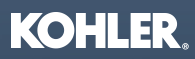 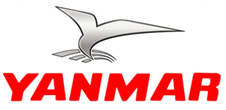 DY1150 SpecificationsEngine brandYanmar 4TNV94LKOHLER KDI1903TCRStandardEURO III ATerminal EPA Tier 4Cooling SystemWater CoolingWater CoolingCylinders4 Cylinders4 CylindersRotation Speed2400 r/min2600 r/minRated Power35.5KW (48HP)42KW (57HP)ModelDY1150Dimension (LxWxH)3410mm*1510mm*2320mmMax. reach(boom extended)3530mmMax. reach(boom retracted)2908mmBucket capacity600LRated loading capacity1600kgTipping load2600kgMin. turning radius1535mmGround clearance330mmTurning angle45 DegreeSpeed16.5 km/hWeight2300 kgStandard tire31X15.5-15Tire pressure2.8 barOil tank capacity70LPressure200barWorking oil flow82L/minTracking oil flow117L/minOil model(mineral oil)L-HL46Fuel tank capacity32LBattery capacity70AhVoltage12v